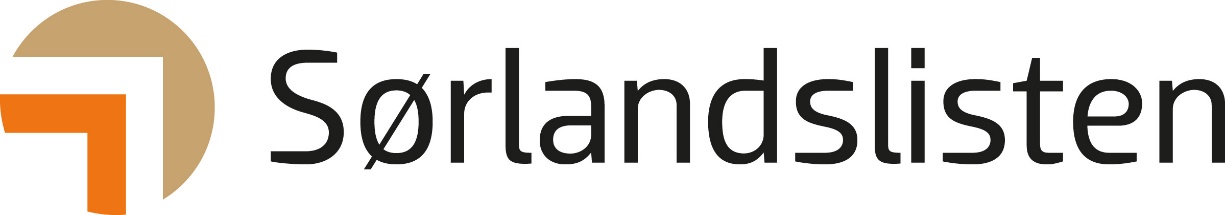 FDV – DOKUMENTASJONProdukt	:  Foringer og listverk i Tricoya vannfast MDF Produsent	:  Sørlandslisten AS, Reddalsveien 35, 4886 GrimstadProduktbeskrivelse:Utforinger og listverk for utforing og belistning av vinduer og dører i Tricoya vannfast MDF ferdig malt.Miljø og BREEAM:Alle våre MDF produkter er E1 klassifisert (Formaldehyde emission E1 class – EN 13986)    og inneholder IKKE stoffer på A20 listen i BREEAM-NOR manualen (MAT 1.5 Miljøgifter). Våre produkter kan derfor anvendes i prosjekter som skal BREEAM sertifiseres.   Miljøpåvirkning:Produktet består av fornybare ressurserDet finnes ingen kjente helseskadelige påvirkninger ved produktet ferdig montert.Overflatebehandling: UV-herdet lakkgrunning. To toppstrøk med vannbasert maling.Fargekode: Alle NCS/RAL farger, glans 30.Oppbevaring: Produktet skal oppbevares tørt og på slett underlag på byggeplass/lager før montering. Montering: Som vist: https://sorlandslisten.no/informasjon/montering/Vedlikehold:Rengjøres med lett fuktig klut, Svanemerket mikrofiberklut anbefales. Evt mildt såpevann (ikke Zalo etc.), tørkes av. Vanskelige flekker kan fjernes med møbelrens. Bruk av for mye vann eller rengjøringskjemikalier kan påvirke produktets utseende og egenskaper.Tricoya MDF er et vannfast produkt som tåler direkte kontakt med vann. Etterbehandling:Listverk og foringer er ferdig malt og trenger ikke å etterbehandles før bruk.Reparasjoner:Sparkling og lett sliping ved skader i overflaten før overmaling.Rengjøres godt før overmaling, følg produktbeskrivelse for malingen.Kan overmales med alle typer interiørmaling. Miljømerkede-/Svane produkter anbefales.Avfallsbehandling:Avfallstype iht. NS9431		Overflatebehandlet trevirkeHåndtering iht. NS9431		Forbrenning og energiutnyttelseOpprinnelse – Næring		Bygg og anleggKode for avfallsbehandling: 		1142 – 0400 - 0600